 TILFORD ROAD (C28), TILFORD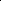 TEMPORARY PROHIBITION OF TRAFFIC ORDER 2018Dear SirsSURREY COUNTY COUNCIL PROPOSE TO MAKE the above mentioned Temporary Order under Section 14(1) of the Road Traffic Regulation Act 1984, the effect of which will be to prohibit vehicles from entering or proceeding in that length of Tilford Road (C28), Tilford that extends from its junction with Stockbridge Road (D108) to its junction with Lions Mouth Road (at the entrance to the golf club). This Traffic Order is required to enable highway resurfacing and/or maintenance works on behalf of Surrey County Council. These works are anticipated to be carried out as soon as possible with of the eighteen month period of operation of this Temporary Order that commences on 14th May 2018. Advanced warning signs will be displayed and the temporary closure will only operate when the relevant traffic signs are displayed.Access for emergency services, pedestrians; dismounted cyclists and equestrians will be maintained at all times. Access for residents and businesses will be maintained when reasonably possible under direction of a banksmen however in the event that it is necessary to restrict any access at any time under Section 3 of the Act, the road can only be closed for a maximum of 8 hours in any 24-hour period. Any vehicle found to be obstructing the highway during these works will be removed to a suitable location outside the limits of the works after all reasonable methods have been undertaken to identify and contact the vehicle's owner. The diversion route for general traffic will be Tilford Road, Reeds Road, Gong Hill, Frensham Road, Great Austins and Tilford Road.